Local Area Co-Production                                        Local Area: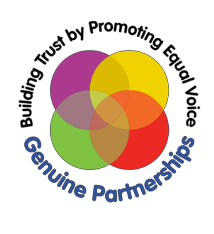 Initial EvaluationCornerstoneStrengthsAreas for Development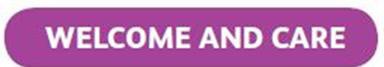 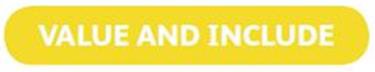 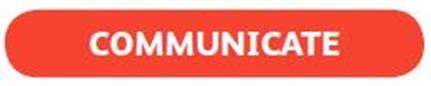 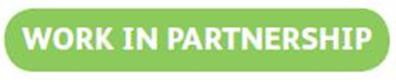 